(Einladung zum Agility-Turnier.)
(verbunden mit der Deutschen Meisterschaft Agility im PSK ____ )am _________ bei PSK-OG ______Straße, PLZ Ort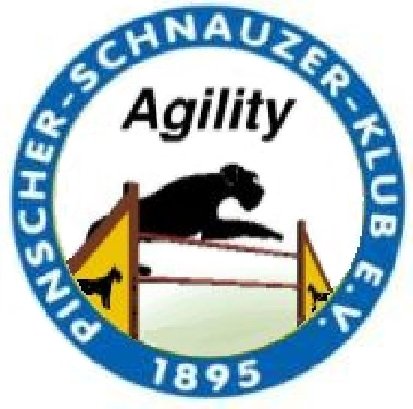 Gestartet wird in: 	 A1,  A2,  A3,  J1,  J2,  J3,  Spiel (bis max. 100 Starter)Meldestelle: 		????Meldung nur per Mail an folgende E-MailadresseE-Mail: ??Meldeschluss: 	??Meldeformular:	>> www……….. <<Startgebühr: 		………  € Die Startgebühr bitte auf folgendes Konto überweisen.Kto: 		BLZ: 		Bankname	Bei der Überweisung bitte Name, Hundename und Startklasse angeben.Turnierleiter:	Meldestelle ist am Turniertag ab 8.00Uhr geöffnetErster Start: 9.00UhrTelefon vor Ort: ?Die Starterlisten werden unter  (? OG-HP ?) veröffentlicht.Agility-Leistungsrichter:  Martin Sutter, PSKÜbernachtungsmöglichkeiten:? Hotel-HP? Hotel-HPEs gibt auch die Möglichkeit am Hundeplatz zu campen. Bitte Anzahl und Art (Zelt, Wohnwagen – mobil) bei der Anmeldung angeben.